                                                                           فرم شماره 2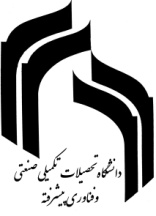 ارزیابی سوابق علمی، پژوهشی و آموزشی داوطلبان متقاضی ادامه تحصیل در دوره دکتری بر اساس نامه شماره 557/س مورخ 14/1/96 رئیس محترم سازمان سنجش آموزش کشور به شرح زیر است:الف- سوابق آموزشی، پژوهشی و فناوری با حداکثر 20 امتیاز (مطابق با جداول شماره 1 و 2)ب- مصاحبه علمی و سنجش علمی با حداکثر 30 امتیاز (مطابق با جدول شماره 3)مشخصات فردی:امتیازات سوابق آموزشی، پژوهشی و فناوری:جدول شماره 1- نحوه محاسبه امتیازات پژوهشی و فناوری(حداکثر 12 امتیاز)جدول شماره 2- نحوه محاسبه امتیازات آموزشی(حداکثر 8 امتیاز)امتیاز مصاحبه:جدول 3- امتیاز مصاحبه علمی و سنجش عملی- حداکثر 30 امتیازگروه هایی که آزمون کتبی برگزار نمی کنند.امتیاز مدرک زبان:جدول شماره 4- همترازی نمرات آزمون های ملی و بین المللی زبان انگلیسینام و نام خانوادگی:وضعیت نظام وظیفه:شماره پرونده:شماره داوطلب:نام رشته:نام گرایش:ردیفنوع فعالیتحداکثر امتیازنحوه ارزیابیامتیاز مکتسبه1مقالات علمی – پژوهشی (داخلی و خارجی) مرتبط با رشته تحصیلیگواهی ثبت اختراع مورد تأیید سازمان پژوهش های علمی و صنعتی ایرانبرگزیدگی در جشنواره های علمی معتبرهرمقاله تا 5/3 امتیاز مطابق آئین نامه ارتقاگواهی ثبت اختراع بین المللی تا 5/3 و داخلی تا 5/2برگزیدگی داخلی تا 5/1 و خارجی تا 5/3 امتیاز2مقالات علمی – ترویجی مرتبط با رشته تحصیلیتا 1 امتیازهر مقاله تا 1 امتیاز مطابق آئین نامه ارتقا3مقالات چاپ شده در کنفرانس های معتبر (داخلی یا خارجی)تا 2 امتیازخارجی تا 1 و داخلی 5/0 امتیاز4کیفیت پایان نامه کارشناسی ارشدتا 5/1 امتیازطبق نظر کمیته ارزیابی5سایر موارد پژوهشی ماده 3 آئین نامه ارتقاء یا شرکت در کارگاه آموزشی تخصصیتا 2 امتیازحداکثر تا 50% امتیاز در نظر گرفته شده در آئین نامه ارتقاحداکثر امتیاز قابل قبول12 امتیازردیفنوع فعالیتحداکثر امتیازنحوه ارزیابینحوه ارزیابیامتیاز مکتسبه6معدل کارشناسی و کارشناسی ارشد2 امتیازکارشناسیکارشناسی6معدل کارشناسی و کارشناسی ارشد2 امتیاز دانشگاه های دولتی16- 15        تا  1  امتیاز17- 16     تا  5/1   امتیاز بیشتر از 17    تا  2 امتیازدانشگاه های آزاد، پیام نور و غیرانتفاعی و سایر17- 16       تا  1  امتیاز 18- 17    تا  5/1   امتیازبیشتر از 18    تا  2 امتیاز6معدل کارشناسی و کارشناسی ارشد1 امتیازکارشناسی ارشد               18- 17     تا 5/0 امتیاز              19- 18     تا  75/0   امتیاز              20- 19     تا  1 امتیازکارشناسی ارشد               18- 17     تا 5/0 امتیاز              19- 18     تا  75/0   امتیاز              20- 19     تا  1 امتیاز7کیفیت دانشگاه محل تحصیل                                       کارشناسی                 2 امتیازدانشگاه های آزاد- پیام نور و غیر انتفاعی و سایر تا 1 امتیازدانشگاه های دولتی (تا 2 امتیاز)دانشگاه های آزاد- پیام نور و غیر انتفاعی و سایر تا 1 امتیازدانشگاه های دولتی (تا 2 امتیاز)7                                  کارشناسی ارشد         2 امتیازدانشگاه های آزاد- پیام نور و غیر انتفاعی و سایر تا 1 امتیازدانشگاه های دولتی (تا 2 امتیاز)دانشگاه های آزاد- پیام نور و غیر انتفاعی و سایر تا 1 امتیازدانشگاه های دولتی (تا 2 امتیاز)8برگزیدگان المپیادهای علمی- دانشجویی2 امتیازرتبه 1 تا 3، 2 امتیاز؛ رتبه 4 تا 6، 5/1 امتیاز؛ رتبه 7 تا 9، 1 امتیاز؛ رتبه 10 تا 12، 5/0 امتیازرتبه 1 تا 3، 2 امتیاز؛ رتبه 4 تا 6، 5/1 امتیاز؛ رتبه 7 تا 9، 1 امتیاز؛ رتبه 10 تا 12، 5/0 امتیاز9مدرک زبان معتبر تا 2 امتیازطبق جدول شماره 4 – (حداکثر مدت اعتبار 2 سال)طبق جدول شماره 4 – (حداکثر مدت اعتبار 2 سال)حداکثر امتیاز قابل قبول8 امتیازردیفنوع فعالیتحداکثر امتیازحداکثر امتیازنحوه ارزیابیامتیاز مکتسبه1آزمون کتبی10 امتیاز-میانگین ارزیابی دروس کتبی2مصاحبه تخصصی14 امتیاز21 امتیاز3نظر اساتید راهنما6 امتیاز9 امتیازجمع30 امتیاز30 امتیازMSRT(MCHE)IELTSAcademicTOEFL(IBT)TOEFL(CBT)TOEFL(PBT)+TOLIMOامتیاز تخصصی100-959-5/7120-112300-263680-62529071002506002855/691-9023257575/180680-792135505/1755/570-6919652525/170560-561735001655/450-4915247575/055440-391334505/0455/330-2911342525/0